Greetings Citizens,I hope everyone had a wonderful Independence Day!  With July 4th, we all know that summer is in full swing.   We are having an especially busy summer in Tetonia this year.  Remember that July 7th, Tetonia will be the Capital for a Day, which means that Governor Otter and many of the Cabinet members and Department Heads will be from 9 am to 3 pm.  The event will take place at the Tetonia Elementary School and the public is not only welcome but urged to attend.  It will be a great opportunity for citizens to ask their questions and express their concerns.  Hope to see you there.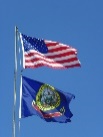 Also, this month we will be hosting our Dutch Oven Cook-Off on July 29th in the Ruby Carson Memorial Park.  The competition is open to everyone and we have great prizes.  It should be fun and maybe give you some bragging rights.  We have three divisions, main dish, side dish, and dessert.  For even more fun enter in more than one division.  We will have a complimentary chicken dinner for everyone free of charge and guests will be able to purchase a $5 taster’s ticket to sample and vote on all the dishes.  Please join us for the city’s one summer event.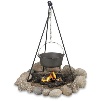 Remember that if you are planning a family reunion or group gathering in the park you must reserve it ahead of time.  This can be done in the city office and there is a $20 fee.  With our short summers the park, especially on weekends, fill ups fast.We are building a new Website for the city.  This will enable people to pay their bills on-line.  We will also have a calendar of events and try to keep everyone updated on city issues and information.  One important feature will be a warning system to alert citizens about emergencies and other pertinent information such as interruptions in the water or power in town.  However, in order to receive the alarm we must have your e-mail address or you cell phone number.  Please get that information to Jean in the city office as soon as possible.Again, we are having our usual summer problems with dogs on the loose and unlicensed motor vehicles on the streets.  Also remember that even licensed vehicles must obey the same laws and regulations as cars and trucks.Whether we like it or not, the Eclipse will be another event in Tetonia this summer.  We are trying to be organized so that this doesn’t disrupt people any more than necessary.  For that reason, please let the city know if you have special plans or large numbers of visitors so that we can accommodate them and keep everyone safe and happy.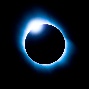 Finally, we will be beginning the new well this summer in the southeast corner of the park.  The engineers and well drillers will do everything possible to keep this from disrupting people and activities but they need your cooperation as well.Have a Great Summer,Gloria Hoopes